IGEL – Innsbrucker Germanistische Elektronische Lektüren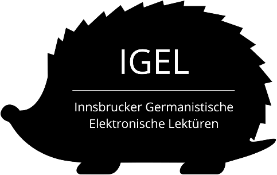 	https://www.uibk.ac.at/germanistik/igel/Eidesstaatliche ErklärungIch erkläre eidesstattlich, dass ich die vorliegende Arbeit selbständig angefertigt habe. Es wurden keine anderen als die angegebenen Quellen und Hilfsmittel benutzt. Die aus fremden Quellen direkt oder indirekt übernommenen Formulierungen und Gedanken sind als solche kenntlich gemacht.Unterschrift 			     	       Datum 